Publicado en  el 23/09/2016 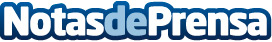 El Yecla Jazz Festival vuelve a Murcia con conciertos gratuitosEl Yecla Jazz Festival celebra su decimocuarta edición del 27 de septiembre al 1 de octubre con cinco conciertos gratuitos : Lluis Coloma Trio, Jorge Pardo, Anaut, Dead Bronco y la banda de Ámsterdam Daahoud Salim Quintet actuarán en el Teatro Concha SeguraDatos de contacto:Nota de prensa publicada en: https://www.notasdeprensa.es/el-yecla-jazz-festival-vuelve-a-murcia-con Categorias: Música Murcia http://www.notasdeprensa.es